Объект закупки: Обеспечение инвалидов и отдельных категорий граждан из числа ветеранов ортезами 1. Все работы должны быть проведены в соответствии с настоящим Техническим заданием.2. Все материалы, используемые для проведения работ должны быть новыми, ранее не бывшими в эксплуатации.3. Качество, маркировка и комплектность результатов работ должны соответствовать государственным стандартам (ГОСТ) и техническим условиям (ТУ), действующим на территории Российской Федерации.Требования к документам, подтверждающим соответствие работ  установленным требованиям:    - соответствие ГОСТам, другим стандартам, принятым в данной области;5. Документы, передаваемые вместе с результатом работ:    - гарантийный талон.6. Условия передачи определяются Заказчиком.*) Заполняется по материалам Победителя проведенного электронного аукциона.Конкретный вид и размеры ортеза устанавливается Исполнителем индивидуально в соответствии с ортопедическим статусом Получателя и Направлением выданным Заказчиком.Требования к функциональным характеристикамОртезы несут фиксирующую, функциональную, лечебно-восстановительную, разгружающую, корригирующую функцию и используются с целью ограничения движений, силовой разгрузки пораженных костей,  суставов конечностей и связочно-мышечного аппарата, коррекции взаимоположения деформированных сегментов конечности.Требования к качественным характеристикамОртезы  должны соответствовать следующим    государственным    стандартам    (ГОСТ), действующим    на территории Российской Федерации:-ГОСТ ISO 10993-1-2011 ИЗДЕЛИЯ МЕДИЦИНСКИЕ. ОЦЕНКА БИОЛОГИЧЕСКОГО ДЕЙСТВИЯМЕДИЦИНСКИХ ИЗДЕЛИЙ-ГОСТ ISO 10993-5-2011 ИЗДЕЛИЯ МЕДИЦИНСКИЕОЦЕНКА БИОЛОГИЧЕСКОГО ДЕЙСТВИЯ МЕДИЦИНСКИХ ИЗДЕЛИЙ- ГОСТ ISO 10993-10-2011 ИЗДЕЛИЯ МЕДИЦИНСКИЕОЦЕНКА БИОЛОГИЧЕСКОГО ДЕЙСТВИЯ МЕДИЦИНСКИХ ИЗДЕЛИЙ-ГОСТ Р 52770-2016 ИЗДЕЛИЯ МЕДИЦИНСКИЕТребования безопасности. Методы санитарно-химических и токсикологических испытаний-ГОСТ Р 51632-2014  ТЕХНИЧЕСКИЕ СРЕДСТВА РЕАБИЛИТАЦИИ ЛЮДЕЙ С ОГРАНИЧЕНИЯМИ ЖИЗНЕДЕЯТЕЛЬНОСТИОбщие технические требования и методы испытаний-ГОСТ Р ИСО 22523-2007 ПРОТЕЗЫ КОНЕЧНОСТЕЙ И ОРТЕЗЫ НАРУЖНЫЕТребования к безопасности  Материалы, применяемые при изготовлении ортезов не должны содержать ядовитых (токсичных) компонентов; они должны быть разрешены к применению Минздравом России.Обеспечение ортезами должно отвечать требованиям безопасности для пользователя.Требования к размерам, упаковке и отгрузке Упаковка  ортезов должна обеспечивать защиту от повреждений, порчи (изнашивания) или загрязнения во время хранения и транспортировки к месту использования  по назначению.  	Требования к маркировке, упаковке, транспортированию и хранению технических средств реабилитации, являющихся одновременно изделиями медицинского назначения по ГОСТ Р 51632-2014.Изделия должны быть замаркированы знаком соответствия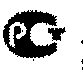 (при наличии)№ п/пНомер позиции КТРУ/Наименование изделия по КТРУНаименование изделия по классификации Характеристики результата работ (изделия)Характеристики результата работ (изделия), предлагаемого Исполнителем с указанием конкретных показателей *)Единица измерения132.50.22.123-00000002/ Ортез локтевого сустава32.50.22.123 - Туторы верхних конечностей01.28.08.09.46Тутор на локтевой суставТутор на локтевой сустав, фиксирующий.Гильза на локтевой сустав изготовлена по индивидуальному слепку, по индивидуальным обмерам с руки  инвалида по назначению врача-ортопеда.  Материал гильзы - листовой термопластик, эластичные материалы  с безаллергенными свойствами материала по назначению врача-ортопеда. Вкладыш в гильзу из вспененного материала с безаллергенными свойствами, без вкладыша по назначению врача-ортопеда.  Крепление лентой «Велкро».По назначению – специальное.Количество примерок - одна.Масса: 0,12; 0,13; 0,14; 0,15; 0,16; 0,17; 0,18; 0,19; 0,2; 0,25; 0,3; 0,35; 0,4; 0,45; Показатель  отклонения от номинального размера в изделии .Шт.232.50.22.124-00000004/ Ортез для бедра/колена/голеностопного сустава/стопы32.50.22.124 - Туторы нижних конечностей  01.28.08.09.54 Тутор на всю ногу  Тутор на всю ногу,  с жесткой фиксацией коленного и голеностопного суставов.  Гильза на ногу  изготовлена по индивидуальному слепку, по индивидуальным обмерам с ноги  инвалида (по назначению врача-ортопеда).    Материал гильзы - листовой термопластик, эластичные материалы  с безаллергенными свойствами материала по назначению врача-ортопеда.  Крепление лентой «Велкро». По назначению –специальное. Количество примерок - одна.Масса: 0,4; 0,5; 0,6; 0,7; 0,8; 0,9; 1,0; 1,1; 1,2; 1,3; 1,4; 1,5; 1,6; 1,7; 1,8; 1,9; .Показатель  отклонения от номинального размера в изделии .Шт.332.50.22.124-00000007/ Ортез для коленного сустава32.50.22.124 - Туторы нижних конечностей 01.28.08.09.51 Тутор на коленный сустав Тутор на коленный сустав,  фиксирующий.   Гильза на коленный сустав   изготовлена по индивидуальному слепку, по индивидуальным обмерам с ноги  инвалида (по назначению врача-ортопеда).    Материал гильзы - листовой термопластик, эластичные материалы  с безаллергенными свойствами материала по назначению врача-ортопеда.   Вкладыш в гильзу из вспененного материала с безаллергенными свойствами, без вкладыша (по назначению врача ортопеда).      Крепление лентой «Велкро». По назначению – специальное. Количество примерок - одна.Масса: 0,4; 0,5; 0,6; 0,7; 0,8; 0,9; 1,0; 1,1; 1,2; 1,3; 1,4; 1,5; 1,6; 1,7; 1,8; 1,9; Показатель  отклонения от номинального размера в изделии .Шт.432.50.22.124-00000008/ Ортез для голеностопного сустава32.50.22.124 - Туторы нижних конечностей 01.28.08.09.49 Тутор на голеностопный суставТутор на голеностопный сустав, фиксирующий.Гильза на голеностопный сустав изготовлена по индивидуальному слепку, по индивидуальным обмерам с ноги  инвалида (по назначению врача-ортопеда). Материал гильзы - листовой термопластик, эластичные материалы  с безаллергенными свойствами материала (по назначению врача-ортопеда). Вкладыш в гильзу из вспененного материала с безаллергенными свойствами, без вкладыша (по назначению врача ортопеда).   Крепление лентой «Велкро».По назначению – специальное.Количество примерок - одна.Масса: 0,4; 0,5; 0,6; 0,7; 0,8; 0,9; 1,0; 1,1; 1,2; 1,3; 1,4; 1,5; 1,6; .Показатель  отклонения от номинального размера в изделии .Шт.5Отсутствует В КТРУ32.50.22.124 - Туторы нижних конечностей 01.28.08.09.52 Тутор на тазобедренный суставТутор на тазобедренный сустав,  фиксирующий.   Гильза бедра  и полукорсет на тазовый пояс   изготовлены по индивидуальному слепку, по индивидуальным обмерам с ноги и тазового пояса   инвалида по назначению врача-ортопеда. Материал гильзы - листовой термопластик, эластичные материалы  с безаллергенными свойствами материала по назначению врача-ортопеда. Вкладыш в гильзу из вспененного материала  с безаллергенными свойствами, без вкладыша по назначению врача-ортопеда.  Крепление лентой «Велкро».Количество примерок - одна.Масса: 0,4; 0,5; 0,6; 0,7; 0,8; 0,9; 1,0; 1,1; 1,2; 1,3; 1,4; 1,5; 1,6; 1,7; 1,8; 1,9; Показатель  отклонения от номинального размера в изделии .Шт.632.50.22.123-00000008/ Ортез для локтя/запястья/кисти руки32.50.22.123 - Туторы верхних конечностей01.28.08.09.48  Тутор на всю рукуТутор на всю руку, фиксирующий.Гильза на всю руку изготовлена по индивидуальному слепку или по индивидуальным обмерам с руки инвалида. Материал гильзы - листовой термопластик или эластичные материалы  с безаллергенными свойствами материала по назначению врача-ортопеда.  Крепление лентой «Велкро». Количество примерок - одна.Масса: 0,2; 0,3; 0,4; 0,5; 0,6; 0,7; 0,8; 0,9; 1,0; 1,1; 1,2; 1,3; 1,4; 1,5; 1,6; 1,7; ; Показатель  отклонения от номинального размера в изделии .Шт.732.50.22.123-00000001/ Ортез запястья32.50.22.123 - Туторы верхних конечностей01.28.08.09.44  Тутор на лучезапястный суставТутор на лучезапястный сустав,   фиксирующий. Гильза на лучезапястный сустав изготовлена по индивидуальному слепку, по индивидуальным обмерам с руки  инвалида (по назначению врача-ортопеда). Материал гильзы - листовой термопластик, эластичные материалы  с безаллергенными свойствами материала (по назначению врача-ортопеда). Вкладыш в гильзу из вспененного материала с безаллергенными свойствами, без вкладыша (по назначению врача ортопеда).   Крепление лентой «Велкро».По назначению – специальное.Количество примерок - одна.Масса:  0,2; 0,3; 0,4; 0,5; 0,6кг Показатель  отклонения от номинального размера в изделии .Шт.8Отсутствует В КТРУ32.50.22.122 - Аппараты нижних конечностей01.28.08.09.39 Аппарат на коленный сустав Аппарат на коленный сустав, фиксирующий, разгружающий.  Гильза изготовлена по индивидуальным обмерам с ноги инвалида.  Материал гильзы-  эластичные материалы с безаллергенными свойствами материала. Крепление - застежкой «Велкро». Количество примерок - одна.Масса: 0,55; 0,75; 0,95; 1,15; 1,35; 1,55; 1,75; 1,95; 2,15; 2,35; Шт.9Отсутствует В КТРУ32.50.22.129 - Приспособления ортопедические прочие01.28.08.09.43 Аппарат на нижние конечности и туловище (ортез)Аппарат на нижние конечности и туловище фиксирующий, разгружающий. Гильзы бедра, голени, башмачок и полукорсет  изготовлены по индивидуальному слепку с ноги инвалида. Материал гильзы – термопластик, или аналог, с безаллергенными свойствами материала. Вкладыш в гильзу из вспененного материала. Шарниры: голеностопный, коленный, тазобедренный. Крепление - застежка «Велкро». Количество примерок - одна.Масса аппарата: 1,2; 1,3; 1,4; 1,5; 1,6; 1,7; 1,8; 1,9; 2,0; 2,1; 2,2; 2,3; 2,4; 2,5; 2,6; 2,7; 2,8; 2,9; 3,0; 3,1; 3,2; 3,3; 3,4; 3,5 кгШт.10Отсутствует В КТРУ32.50.22.121 - Аппараты верхних конечностей01.28.08.09.36 Аппарат на всю рукуАппарат ортопедический на всю руку, фиксирующий, разгружающий.  Гильза на всю руку изготовлена по индивидуальному слепку или по индивидуальным обмерам с руки  инвалида.  Гильзы облегченные.  Шины по назначению врача-ортопеда. Крепление лентой «Велкро».Количество примерок - одна.Масса: 0,5; 1,0; 1,1; 1,2; 1,3; 1,4; 1,5; .Шт.11Отсутствует В КТРУ32.50.22.122 - Аппараты нижних конечностей01.28.08.09.42 Аппарат на всю ногуАппарат на всю ногу фиксирующий, разгружающий.  Гильзы бедра, голени и башмачок изготовлены по индивидуальному слепку, по обмерам с ноги инвалида.  Материал гильзы по назначению врача-ортопеда: слоистый пластик, термопластик.   Материал примерочной гильзы – термопластик.  Шарниры: голеностопный – беззамковый с ограничением, коленный – беззамковый, замковый (по назначению врача-ортопеда).    Вкладышем в гильзу из вспененного материала.Крепление лентой «Велкро». Количество примерок - одна.Масса:1,0; 1,1; 1,2; 1,3; 1,4; 1,5; 1,6; 1,7; 1,8; 1,9; 2,0; 2,1; 2,2; 2,3; 2,4; 2,5кг.Шт.12Отсутствует В КТРУ32.50.22.122 - Аппараты нижних конечностей01.28.08.09.37 Аппарат на голеностопный суставАппарат ортопедический на голеностопный сустав, фиксирующий, разгружающий.  Гильзы на стопу и голень изготовлены по индивидуальному слепку , по индивидуальным обмерам с ноги  инвалида. Материал гильзы - листовой термопластик ,эластичные материалы  с безаллергенными свойствами материала  по назначению врача-ортопеда.Вкладыш в гильзу из вспененного материала с безаллергенными свойствами материала , без вкладыша по назначению врача-ортопеда.  Шарниры на голеностопный сустав  с замком, без замка по назначению врача-ортопеда. Крепление лентой «Велкро».Количество примерок - одна.Масса: 1,0; 1,1; 1,2; 1,3; 1,4; .Шт.